  © 2019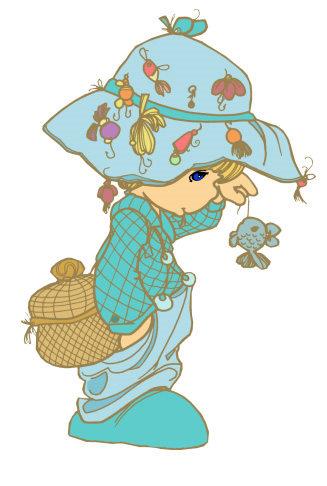 